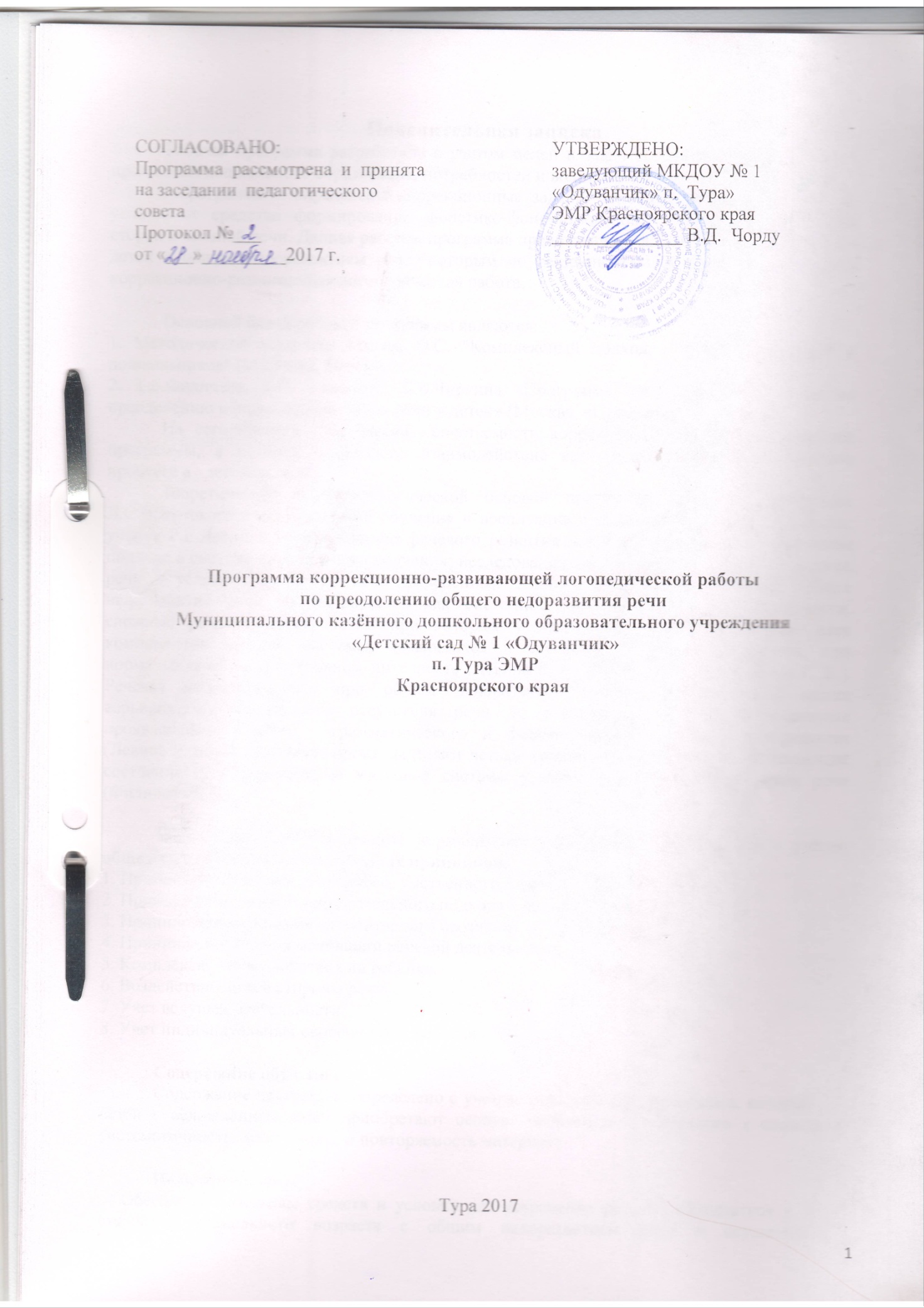 Программа коррекционно-развивающей логопедической работы по преодолению общего недоразвития речиМуниципального казённого дошкольного образовательного учреждения «Детский сад № 1 «Одуванчик» п. Тура ЭМРКрасноярского краяТура 2017Пояснительная записка 	Рабочая программа разработана с учетом целей и задач основной  образовательной программы дошкольного образования, потребностей и возможностей  воспитанников ДОУ. В программе   определены коррекционные задачи, основные направления работы, условия и средства формирования фонетико-фонематической, лексико-грамматической сторон и связной речи. Данная рабочая программа предназначена для обучения и воспитания детей с общим недоразвитием речи, которым по решению ПМПК была рекомендована коррекционно-развивающая логопедическая работа.	Основной базой рабочей программы являются:1. Методический комплекс Гомзяк О.С. "Комплексный подход к преодолению ОНР у дошкольников" (М.: Гном, 2014)2. Т.Б.Филичева, Т.В. Туманова, Г.Б.Чиркина «Программа логопедической работы по преодолению общего недоразвития речи у детей» (Москва, «Просвещение» 2010г.)	На сегодняшний день важна  сочетаемость коррекционной и общеразвивающей программы, в которой определено взаимодействие всех участников образовательного процесса в   детском саду.   	Теоретической и методологической основой программы являются: положение Л.С.Выготского о ведущей роли обучения и воспитания в психическом развитии ребенка; учение Р.Е.Левиной о трех уровнях речевого развития детей и психолого-педагогическом подходе в системе специального обучения; исследования закономерностей развития детской речи в условиях ее нарушения, проведенные Т.Б.Филичевой и Г.В.Чиркиной. Общее недоразвитие речи рассматривается как системное нарушение речевой деятельности, сложные речевые расстройства, при которых у детей нарушено формирование всех компонентов речевой системы, касающихся и звуковой, и смысловой сторон, при нормальном слухе и сохранном интеллекте (Левина Р. Е., Филичева Т. Б., Чиркина Г. В.). Речевая недостаточность при общем недоразвитии речи у дошкольников может варьироваться от полного отсутствия речи до развернутой речи с выраженными проявлениями лексико - грамматического и фонетико-фонематического недоразвития (Левина Р. Е.). В настоящее время выделяют четыре уровня речевого развития, отражающие состояние всех компонентов языковой системы у детей с общим недоразвитием речи (Филичева Т. Б.).	Очень важно, чтобы процесс нормализации речи детей осуществлялся с учётом общедидактических и специальных принципов:1. Принцип взаимосвязи сенсорного, умственного и речевого развития детей.2. Принцип коммуникативно-деятельного подхода к развитию речи.3. Принцип формирования элементарного осознания явлений языка.4. Принцип обогащения мотивации речевой деятельности.5. Комплексность воздействия на ребенка.6. Воздействие на все стороны речи.7. Учет ведущей деятельности.8. Учет индивидуальных особенностей ребенка.	Содержание обучения	Содержание программы определено с учетом дидактических принципов, которые для детей с осложненным ОНР приобретают особую значимость: от простого к сложному, систематичность, доступность и повторяемость материала. 	Цель программы     Обеспечение системы средств и условий для устранения речевых недостатков у детей старшего дошкольного возраста с общим недоразвитием речи и осуществления своевременного и полноценного личностного развития, обеспечения эмоционального благополучия посредством интеграции содержания образования и организации взаимодействия субъектов образовательного процесса. Предупреждение возможных трудностей в усвоении программы массовой школы, обусловленных недоразвитием речевой системы старших дошкольников. 	Основные задачи коррекционного обученияУстранение дефектов звукопроизношения   и развитие фонематических процессов. Развитие навыков звукового анализа  и синтеза. Уточнение, расширение и обогащение  пассивного и активного словаря. Формирование лексико-грамматического строя речи. Развитие связной речи старших дошкольников. Развитие коммуникативности, успешности в общении.Характеристика детей с общим недоразвитием речи III уровня	ОНР 3 уровня характеризуется наличием развернутой фразовой речи с элементами лексико-грамматического и фонетико-фонематического недоразвития, представляет собой своеобразный вариант периода усвоения ребенком морфологической системы языка. Свободное общение у детей с ОНР третьего уровня крайне затруднено. Даже те звуки, которые дети умеют произносить правильно, в самостоятельной речи звучат недостаточно четко, а поставленные звуки автоматизируются с трудом, так как в большинстве случаев у детей с ОНР есть дизартрия (или стертая форма дизартрии). Характерно недифференцированное произнесение звуков (свистящих, шипящих, аффрикат и соноров), когда один звук заменяет одновременно два или несколько звуков данной фонетической группы. Дети на данном этапе уже правильно употребляют простые грамматические формы, пользуются, всеми частями речи, пытаются строить сложносочиненные и сложноподчиненные предложения. Они обычно уже не затрудняются в назывании предметов, действий, признаков, качеств и состояний, хорошо знакомых им из жизненного опыта. Они могут свободно рассказать о своей семье, о себе и товарищах, событиях окружающей жизни, составить короткий рассказ.	Однако тщательное изучение состояния всех сторон речи позволяет выявить выраженную картину недоразвития каждого из компонентов языковой системы: лексики, грамматики, фонетики. Наряду с правильными предложениями присутствуют и аграмматичные, возникающие, как правило, из-за ошибок в согласовании и управлении. Эти ошибки не являются постоянными: одна и та же грамматическая форма или категория в разных ситуациях может использоваться и правильно, и неправильно. Часто возникают ошибки и при построении сложноподчиненных предложений с союзами и союзными словами. При составлении предложений по картинке дети, нередко правильно называя действующее лицо и само действие, не включают в предложение названия предметов, которыми пользуется действующее лицо.	Несмотря на количественный рост словарного запаса, наблюдаются лексические ошибки:- замена названия части предмета названием целого предмета (циферблат — «часы»);- подмена названий профессий названиями действия (балерина — «тетя танцует» и т. п.);- замена видовых понятий родовыми и наоборот (воробей — «птичка»; деревья — «ёлочки»);- взаимозамещение признаков (высокий, широкий, длинный — «большой», короткий — «маленький»).	В свободных высказываниях дети мало пользуются прилагательными и наречиями, обозначающими признаки и состояние предметов, способы действий.     Дети с общим недоразвитием речи отличаются от своих нормально развивающихся сверстников особенностями психических процессов. Для них характерны неустойчивость внимания, снижение вербальной памяти и продуктивности запоминания, отставание в развитии словесно-логического мышления. Они отличаются быстрой утомляемостью, отвлекаемостью, повышенной истощаемостью, что ведёт к появлению различного рода ошибок при выполнении задания.Характеристика детей с IV уровнем речевого развития	ОНР IV уровня характеризуется отдельными пробелами в развитии лексики и грамматического строя. На первый взгляд ошибки кажутся несущественными, однако их совокупность ставит ребенка в затруднительное положение при обучении письму и чтению. Учебный материал воспринимается слабо, степень его усвоения очень низкая, правила грамматики не усваиваются.	В речи детей с ОНР четвертого уровня встречаются элизии, в основном заключаются в сокращении звуков, и редко – пропуски слогов. Также наблюдаются парафазии, перестановки звуков, редко слогов.	Вялая артикуляция и нечеткая дикция оставляют впечатление общей смазанной речи. Имеются недостатки фонематического слуха.	При обозначении действий и признаков предметов некоторые дети пользуются названиями приблизительного значения: овальный – круглый. Лексические ошибки проявляются в замене слов, близких по ситуации (кошка катает мяч – вместо «клубок»), в смешении признаков (высокий забор – длинный; дедушка старый – взрослый).	Имея запас слов, обозначающих разные профессии, дети плохо дифференцируют обозначения лиц мужского и женского рода.	Словообразование с помощью увеличительных суффиксов вызывает большую трудность. Стойкими остаются ошибки при употреблении уменьшительно-ласкательных существительных (ременьчик – ремешок и т.д.) и образование притяжательных прилагательных (волкин – волчий; лисовый – лисий).	На этом этапе в речи детей отсутствуют ошибки в употреблении простых предлогов, незначительно проявляются затруднения в согласовании прилагательных с существительными. Но до сих пор затруднено использование сложных предлогов, в согласовании числительных с существительными.	Связная речь весьма своеобразна. При составлении рассказа по заданной теме, картине, серии сюжетных картинок нарушена логическая последовательность, присутствуют пропуски главных событий, повтор отдельных эпизодов. Рассказывая о событиях из своей жизни они пользуются простыми малоинформативными предложениями. Сохраняются трудности при планировании своих высказываний и отборе соответствующих языковых средств.	 	В большинстве случаев дети с этим уровнем развития речи неточно понимают и употребляют пословицы, слова и фразы с переносным значением. Так, выражение «широкая душа» трактуется как «очень толстый», а пословица «на чужой каравай рот не разевай» понимается буквально «не ешь хлеба».	Наблюдаются ошибки в употреблении существительных родительного и винительного падежей множественного числа, некоторых сложных предлогов («встал коло стола»). Кроме того нередко отмечаются нарушения в согласовании порядковых числительных и прилагательных с существительными мужского и женского рода («в тетради пиши красным ручком и красным карандашом»), единственного и множественного числа («Я дома играю с компьютером, машинки, еще игры и солдатиком»).	Особую сложность для детей этого уровня речи представляют конструкции предложений с разными придаточными. При их построении ребенок может пропустить или заменить союз («одела пальто, которая получше»).	При обследовании связной речи выявляются затруднения в передаче логической последовательности, «застревание» на второстепенных деталях сюжета наряду с пропуском его главных событий, повтор отдельных эпизодов по нескольку раз и т.д. Ребенку сложно переключиться на наложение истории от третьего лица, включать в известный сюжет новые элементы, изменять концовку рассказа и т.д.Первый период (сентябрь, октябрь, ноябрь)РЕЧЕВОЕ РАЗВИТИЕРазвитие словаря1.	Расширение, уточнение и активизация словаря на основе систематизации и обобщения знаний об окружающем в рамках изучаемых лексических тем («Осень. Периоды осени.
Осенние месяцы. Деревья осенью. Листья деревьев осенью.», «Овощи. Труд на полях и в огородах», «Фрукты», «Насекомые. Подготовка насекомых к зиме. Строение тела насекомых», «Перелетные птицы. Особенности строения тела птиц»,  «Грибы и ягоды», «Домашние животные и их детеныши», «Дикие животные и их детеныши», «Осенние обувь, одежда, головные уборы»).Пополнение активного словаря существительными с уменьшительными и увеличительными суффиксами (огурчик, морковочка, рубашечка, туфельки, лисичка, штанишки, грибище, лапища).Обогащение экспрессивной речи сложными словами (картофелекопалка, садовод, овощевод), неизменяемыми словами (пальто), словами-антонимами (высокий — низкий, толстый — тонкий, крупный — мелкий) и словами-синонимами (покрывать — устилать, красный — алый — багряный, желтый — золотой).Расширение представления о переносном значении (золотые руки, хитрая лиса, косой заяц) и активизация в речи слов с переносным значением.Обогащение экспрессивной речи прилагательными с уменьшительными суффиксами (красненький, мягонький), относительными (яблочный, дубовый, картофельный, шерстяной, кожаный) и притяжательными (кошачий, медвежий, лисий) прилагательными.Дальнейшее овладение приставочными глаголами (поле
тать, улетать, прилетать, перелетать)Практическое овладение всеми простыми предлогами и сложными предлогами из-за, из-под.Обогащение экспрессивной речи за счет имен числительных, местоименных форм, наречий, причастий.Совершенствование грамматического строя речи1. Совершенствование умения образовывать и употреблять имена существительные единственного и множественного числа в именительном падеже по всем изучаемым лексическим темам (заморозок — заморозки, гриб — грибы, береза — березы, яблоко — яблоки).2. Закрепление умения образовывать и употреблять имена существительные единственного и множественного числа в косвенных падежах как в беспредложных конструкциях, так и в конструкциях с предлогами по всем изучаемым лексическим темам (дрозда, дрозду, дроздом, о дрозде; у конюшни, по конюшне, над конюшней, в конюшне; жуков, жукам, жуками, о жуках; у белок, по белкам, над белками, о белках).Совершенствование умения образовывать и использовать имена существительные и имена прилагательные с уменьшительными суффиксами по всем изучаемым лексическим темам (листочек, картошечка, пальтишко; кругленький).Формирование умения образовывать и использовать имена существительные с увеличительными суффиксами (медведище, головища) и суффиксами единичности (горошинка, клюквинка).5.	Закрепление умения согласовывать прилагательные и числительные с существительными в роде, числе и падеже; подбирать однородные определения к существительным (косой заяц, голубая стрекоза, длинноногие журавли; быстрая, проворная, стремительная ласточка).Закрепление умения образовывать и использовать возвратные глаголы, глаголы в разных временных формах (собираться, притаиться; улетает, улетел, улетит).Совершенствование навыков составления простых предложений по вопросам, по демонстрации действия, по картине; распространения простых предложений однороднымичленами.Совершенствование навыков составления и использования сложносочиненных предложений и сложноподчиненных предложений с придаточными времени (Мы хотели пойти гулять, но на улице шел сильный дождь. Мы сидели дома и рисовали, на улице шел дождь. Мы пошли  на прогулку, когда закончился дождь.).Закрепление навыков анализа простых распространенных предложений без предлогов и с простыми предлогами (со зрительной опорой и без нее).	Развитие связной речи и речевого общенияФормирование желания рассказывать о собственных переживаниях, впечатлениях. Развитие не только познавательного интереса, но и познавательного общения.Совершенствование навыков ведения диалога, умения задавать вопросы, отвечать на них полно и кратко.Закрепление умения составлять описательные рассказы и загадки-описания о деревьях, овощах, фруктах, ягодах, грибах, одежде, обуви, головных уборах, диких и домашних животных по заданному плану.Совершенствование навыка пересказа сказок («Василиса Прекрасная») и небольших рассказов по заданному или коллективно составленному плану. Обучение пересказу с изменением времени действия и лица рассказчика.5.	Совершенствование навыка составления рассказов по серии картин и по картине по заданному или коллективно составленному плану.	Развитие фонетико-фонематической системы языка и навыков языкового анализа и синтезаРазвитие просодической стороны речиПродолжение работы по развитию речевого дыхания, формированию правильной голосоподачи и плавности речи в игровых упражнениях и свободной речевой деятельности. Формирование умения соблюдать голосовой режим, не допускать форсирования голоса.Формирование  умения  произвольно  изменять силу голоса: говорить тише, громче, умеренно громко, тихо, шепотом.Развитие тембровой окраски голоса, совершенствование умения изменять высоту тона в игровых упражнениях и свободной речевой деятельности.Формирование умения говорить в спокойном темпе.Продолжение работы над четкостью дикции, интонационной выразительностью речи.Коррекция произносительной стороны речиДальнейшая работа по активизации и совершенствованию движений речевого аппарата.Продолжение автоматизации правильного произношения всех поставленных ранее звуков в игровой и свободной речевой деятельности.Работа над слоговой структурой словаЗакрепление навыка произношения и использования в активной речи трехсложных слов со стечением согласных и одним-двумя закрытым слогами (листопад, апельсин).Совершенствование умения правильно произносить и использовать в активной речи односложные слова со стечением согласных (сноп, лист).Формирование умения правильно произносить и использовать в активной речи двусложные слова с двумя стечениями согласных (грядка, брюшко).4.	Совершенствование умения выполнять слоговой анализ и синтез слов из одного, двух, трех слогов; подбирать слова с заданным количеством слоговСовершенствование фонематических представлений, развитие навыков звукового анализа и синтезаЗакрепление знания признаков гласных и согласных звуков, умения различать гласные и согласные звуки, подбирать слова на заданный звук.Закрепление представлений о твердости-мягкости, глухости-звонкости согласных и умения дифференцировать согласные звуки по этим признакам, а так же по акустическим признакам и месту образования.Совершенствование умения выделять звук на фоне слова, совершать звуковой анализ и синтез слов типа мак, осы, лис.Формирование умения производить звуковой анализ и синтез слов типа лужа, клык, бобр, липа, лист, клин.Обучение элементам грамоты1.Закрепить понятие буква и представление о том, чем звук отличается от буквы.2.Повторить гласные буквы А, У, О, И, Ы, ; согласные П,К,Т,Х,М,Н,Б.3.Формировать  навыки составления букв из палочек, выкладывания из шнурка и мозаики, лепки из пластилина, «рисования» по тонкому слою манки и в воздухе. Учить узнавать «зашумленные» изображения пройденных букв; пройденные буквы, изображенные с недостающими элементами; находить знакомые буквы в ряду правильно и зеркально изображенных букв.4.Формировать навык чтения слогов, слов, предложений с пройденными буквами. ПОЗНАВАТЕЛЬНОЕ РАЗВИТИЕРазвитие мелкой моторики, конструктивного праксиса1. Дальнейшее совершенствование конструктивного праксиса в работе с разрезными картинками (4—8 частей со всеми видами разрезов), пазлами, кубиками с картинками по всем изучаемым лексическим темам.Дальнейшее развитие конструктивного праксиса и тонкой пальцевой моторики в работе с дидактическими игрушками, играми, в пальчиковой гимнастике.Сенсорное развитиеДальнейшее развитие всех органов чувств (слуха, зрения, обоняния, осязания, вкуса).Совершенствование умения воспринимать предметы и явления окружающей действительности посредством всех органовчувств, выделять в процессе восприятия свойства и качества, существенные детали и на этой основе сравнивать предметы.3. Дальнейшее развитие цветовосприятия. Закрепление знания основных цветов и оттенков, обогащение представлений об их разнообразии.Развитие психических функций1. Дальнейшее развитие всех видов восприятия. Формирование умения учитывать при сравнении предметов признаки, воспринимаемые всеми органами чувств.2. Совершенствование характера и содержания способов обследования предметов, способности обобщать.3.    Развитие всех видов внимания, памяти, творческого воображения, фантазии.4.   Активизация познавательной деятельности с помощью кинезиологических упражнений, психогимнастики.Второй период (декабрь, январь, февраль)РЕЧЕВОЕ РАЗВИТИЕРазвитие словаря1.	Расширение, уточнение и активизация словаря на основе систематизации и обобщения знаний об окружающем в рамках изучаемых лексических тем («Зима», «Зимние месяцы» «Дикие животные зимой», « Мебель», «Посуда», «Новый год», «Животные жарких стран», «Семья», «Инструменты», «Животный мир морей и океанов», «День Защитников Отечества», «Комнатные растения», « Транспорт», «Виды транспорта» ).Обогащение экспрессивной речи сложными словами (снегопад, круговерть, снегоуборочный, трудолюбивый, многоэтажный), многозначными словами (метелица метет, дворник метет; корка хлеба, снежная корка), словами в переносном значении (золотые руки, железный характер), однокоренными словами (снег, снежинка, снежок, снеговик, подснежник, снежный, заснеженный).Обогащение экспрессивной речи прилагательными с уменьшительными суффиксами (беленький, тепленький), относительными (дубовый, серебряный, хрустальный, пластмассе вый) и притяжательными прилагательными (львиный, леопардовый, обезьяний); прилагательными, обозначающими моральные качества людей (умный, глупый, добрый, злой, ленивы: упорный);  прилагательными с противоположным значение(холодный — горячий, гладкий — шершавый, мягкий — твердый).Пополнение словаря однородными определениями (снег белый, легкий, пушистый).Продолжение работы по дальнейшему овладению приставочными глаголами (насыпать, посыпать, засыпать, понасыпать).5. Дальнейшее обогащение экспрессивной речи всеми простыми и некоторыми сложными предлогами (из-за, из-под, между, через, около, возле).Совершенствование грамматического строя речиДальнейшее совершенствование умения образовывать и использовать имена существительные и имена прилагательные с уменьшительными суффиксами (кружечка, тарелочка, ножичек, кастрюлька, кувшинчик; гладенький).Совершенствование умения образовывать и использовать имена существительные с увеличительными суффиксами (снежище, горища) и суффиксами единичности (снежинка, льдинка).Формирование умения образовывать и использовать имена прилагательные в сравнительной степени (выше, мягче, длиннее; самый холодный).4.	Закрепление умения согласовывать прилагательные и  числительные с существительными в роде, числе и падеже (гладкий лед, гладкого льда, по гладкому льду; белые снежинки, белых снежинок, белыми снежинками; три снеговика, семь снегирей), подбирать однородные определения к существительным (гладкий, блестящий, холодный лед).5.	Формирование умения образовывать и использовать глаголы в форме будущего простого и будущего сложного времени (покатаюсь, буду кататься, расчищу, буду чистить).6.	Дальнейшее совершенствование навыков составления простых предложений по вопросам, по демонстрации действия, по картине; распространения простых предложений однородными членами.Совершенствование навыков составления сложносочиненных и сложноподчиненных предложений с придаточными времени и причины (Мы пошли кататься с горки, когда закончился снегопад. Девочки намочили рукавички, потому что лепили снеговика.).Закрепление навыков анализа простых распространенных предложений без предлогов и с простыми предлогами.Развитие фонетико-фонематической системы языка и навыков языкового анализа и синтезаРазвитие просодической стороны речиДальнейшее совершенствование речевого дыхания и развитие длительного речевого выдоха на материале чистоговорок и потешек с автоматизированными звуками.Закрепление навыка мягкого голосоведения в свободной речевой деятельности.Дальнейшее воспитание умеренного темпа речи в игровой и свободной речевой деятельности Развитие эмоциональной отзывчивости детей на увиденное и услышанное, совершенствование интонационной выразительности речи в инсценировках, играх-драматизациях.Совершенствование качеств голоса (силы, тембра, способности к усилению и ослаблению) в играх-драматизациях.6.	Совершенствование четкости дикции на материале чистоговоркок и потешек с автоматизированными звуками.Коррекция произносительной стороны речиДальнейшая активизация и совершенствование работы органов речевого аппарата.Дальнейшее продолжение работы по автоматизации пра вильного произношения всех поставленных ранее звуков.Уточнение произношения звуков [ц], [ч], [щ], [ш], [ж] в слогах, словах, предложениях, небольших текстах, свободной игровой и речевой деятельности.     Работа над слоговой структурой словаФормирование умения правильно произносить четырех сложные слова из открытых слогов (снеговики) и использовать их в активной речи.Совершенствование умения выполнять слоговой анализ и синтез слов из одного, двух, трех слогов; подбирать слова заданным количеством слогов.Совершенствование фонематических представлений, развитие навыков звукового анализа и синтезаСовершенствование умения подбирать слова на заданный звук.Совершенствование умения дифференцировать согласные звуки по твердости — мягкости, звонкости — глухости, по акустическим признакам и месту образования.3.	Совершенствование умения выделять звук на фоне слова, выполнять звуковой анализ и синтез слов, состоящих из четырех звуков (при условии, что написание слов не расходится с произношением): лужа, кран, болт, лиса, винт, крик. Обучение элементам грамотыДальнейшее совершенствование умения «печатать» буквы, слоги, слова, предложения с пройденными буквами.Ознакомление с буквами С,З,В,Д,Г,К,Э,Й,Е,Я,Ш. Формирование умения осознанно читать слова, предложения, тексты с этими буквами.Закрепление умения выкладывать буквы из палочек, кубиков, мозаики, шнурочка; лепить их из пластилина; узнавать буквы с недостающими элементами или «зашумленные» буквы; различать правильно и неправильно напечатанные буквы.Формирование умения правильно называть буквы русского алфавита.Развитие связной речи и речевого общения1. Дальнейшее развитие коммуникативных навыков. Обучение использованию принятых норм вежливого речевого общения (внимательно слушать собеседника, задавать вопросы, « iроить высказывания кратко или распространенно).Совершенствование умения составлять описательные рассказы о предметах и объектах, рассказы по картине и серии картин по данному или коллективно составленному плану.Формирование умения составлять рассказы из личного опыта, рассказывать о переживаниях, связанных с увиденным, прочитанным.Дальнейшее совершенствование навыка пересказа рассказов и знакомых сказок  по коллективно составленному плану. Совершенствование навыка пересказа с изменением времени действия и лица рассказчика.ПОЗНАВАТЕЛЬНОЕ РАЗВИТИЕСенсорное развитиеДальнейшее развитие основных сенсорных систем и формирование на этой основе более точного восприятия внешнего мира.2.Совершенствование процессов сенсомоторной интеграции в игровой и трудовой деятельности, в повседневной жизниРазвитие психических функцийРазвитие всех видов восприятия. Закрепление умения выделять в предмете ведущие признаки, абстрагировать процесс восприятия предмета от ситуации, в которой он находится; представлять предмет по называнию и описанию.Дальнейшее развитие процесса образной категоризации и способности выполнять родовые и видовые обобщения на основе эмоционально значимой зрительной и зрительно-мо торной памяти, без зрительной опоры.3.	Развитие произвольного внимания; избирательности объема, устойчивости, переключаемости, распределения внимания.4. Активизация познавательной деятельности с помощью кинезиологических упражнений, психогимнастики.Развитие мелкой моторики, конструктивного праксиса.Дальнейшее совершенствование зрительного гнозиса и конструктивного праксиса в работе с разрезными картинками (8 частей со всеми видами разрезов), пазлами, кубиками с картинками, дидактическими игрушками, играми, в пальчиковой гимнастике.Третий период (март, апрель, май, июнь)РЕЧЕВОЕ РАЗВИТИЕРазвитие словаряРасширение, уточнение и активизация словаря на основе систематизации и обобщения знаний об окружающем в рамках изучаемых лексических тем («Весна», «Мамин праздник», «Перелетные птицы весной», « Растения и животные весной», «Цветы», «Наша страна», «Профессии», «Наш дом», «Насекомые», «Сад-огород-лес», «Человек», «Домашние животные», «Школа», «Лето»).Дальнейшее обогащение экспрессивной речи сложными словами (ледоход, первоцвет, половодье, белокаменная), многозначными словами (солнце печет, мама печет блины; ручеек звенит, звонок звенит), словами в переносном значении (горячее сердце, золотые руки), одно коренными словами (солнце, солнечный, подсолнух, подсолнечное).Дальнейшее обогащение экспрессивной речи словами синонимами (бежать — нестись, большой — огромный) и словами-антонимами (восход — закат, сажать — собирать, горячий — обжигающий).Дальнейшее обогащение экспрессивной речи прилагательными с уменьшительными суффиксами (голубенький, веселенький), относительными (московский, геледжикский); прилагательными с противоположным значением (чистый — грязный, маленький — огромный, широкий — узкий).5.	Обогащение словаря однородными определениями, дополнениями, сказуемыми (На проталинках расцветают подснежники. На проталинках расцветают прозрачные, хрупкие, нежные подснежники. На проталинках, на пригорках, на полянках расцветают подснежники. На проталинках проклевываются, подрастают, расцветают первые подснежники.).Пополнение словаря отглагольными существительными (покупать — покупатель, продавать — продавец, учить — учитель, ученик).Дальнейшее обогащение экспрессивной речи простыми и сложными предлогами (из-за, из-под, между, через, около, возле).Закрепление понятия слово и умения оперировать им.Формирование и совершенствование грамматического строя речиДальнейшее совершенствование употребления сформированных ранее грамматических категорий.Совершенствование умения образовывать и использовать имена существительные с увеличительными суффиксами (домище, носище) и суффиксами единичности (проталинка, травинка).Совершенствование умения образовывать и использовать имена прилагательные в сравнительной степени (ярче, шире, красивее, самый красивый).Закрепление умения подбирать определения к существительным (рыхлый, темный, грязный снег; чистое, голубое, высокое небо).Совершенствование умения образовывать и использовать глаголы в форме будущего простого и будущего сложного времени (научусь, буду учиться).Дальнейшее совершенствование навыков согласования прилагательных с существительными (прекрасный цветок, прекрасная незабудка, прекрасное утро, прекрасные дни) и числительных с существительными (три бабочки, семь бабочек; трех бабочек, семи бабочек).Дальнейшее совершенствование навыков составления простых предложений и распространения их однородными членами, составления сложносочиненных и сложноподчиненных предложений.8. Совершенствование навыков анализа простых распространенных предложений без предлогов и с простыми предлогами и навыка составления графических схем предложений.Развитие фонетико-фонематической системы языка и навыков языкового анализа и синтезаРазвитие просодической стороны речи1.Дальнейшее развитие и совершенствование речевого дыхания.2.Совершенствование звучности и подвижности голоса (быстрое и легкое изменение по силе, высоте, тембру).3.Совершенствование навыка голосоведения на мягкой атаке, в спокойном темпе.4.Продолжение работы над четкостью дикции, интонационной выразительностью речи в свободной речевой деятельности.Коррекция произносительной стороны речи1. Продолжение работы по совершенствованию и активизации движений речевого аппарата.2. Завершение работы по автоматизации правильного произношения звуков всех группРабота над слоговой структурой слова1. Формирование умения правильно произносить четырехсложные и пятисложные слова сложной звукослоговой структуры (погремушка, колокольчик, велосипедист, регулировщик).2. Дальнейшее совершенствование умения выполнять слоговой анализ и синтез слов, состоящих из одного, двух, трех слогов; подбирать слова с заданным количеством слогов.Совершенствование фонематических представлений, развитие навыков звукового анализа и синтезаСовершенствование умения подбирать слова на заданный звук.Развитие навыков дифференциации согласных звуков по  твердости — мягкости, звонкости — глухости, по акустическим признакам и месту образования.План-программа коррекционно-развивающей работыДальнейшее совершенствование умения выделять звук на фоне слова, выполнять звуковой анализ и синтез слов, состоящих из пяти звуков (при условии, что написание слов не расходится с произношением): трава, слива, маска, миска, калина.Ознакомление со звуками [л], [л'], [р], [р']. Формирование умения выделять эти звуки из слов, подбирать слова с этими звуками.Формирование представления о том, что буквы Ь и Ъ не обозначают звуков.Обучение элементам грамотыЗакрепление навыков осознанного чтения и «печатания» слов, предложений, небольших текстов.Ознакомление с новыми буквами: Ж,Л,Ц,Ю,Р,Ч,Ф.Совершенствование умения узнавать буквы, написанные разными шрифтами, различать правильно и неправильно напечатанные буквы, а также буквы, наложенные друг на друга.Формирование умения правильно называть буквы русского алфавита.Развитие связной речи и речевого общенияПовышение речевой коммуникативной культуры и развитие речевых коммуникативных навыков. Закрепление умения соблюдать нормы вежливого речевого общения.Дальнейшее совершенствование умения составлять описательные рассказы о предметах и объектах, рассказы по картине и серии картин по данному или коллективно составленному плану.Совершенствование умения составлять рассказы из личного опыта, рассказывать о переживаниях, связанных с увиденным, прочитанным.Развитие индивидуальных способностей в творческой речевой деятельности. Формирование умения составлять рассказыпо картине с описанием предыдущих и последующих событий. Развитие умения отбирать для творческих рассказов самые интересные и существенные события и эпизоды, включая в повествование описания природы, окружающей действительности, используя вербальные и невербальные средства.5.Дальнейшее совершенствование умений отвечать на вопросы по тексту литературного произведения и задавать их.ПОЗНАВАТЕЛЬНОЕ РАЗВИТИЕСенсорное развитиеДальнейшее развитие дифференцированности восприятия сенсорной информации, сенсомоторной координации.Развитие психических функцийДальнейшее развитие мыслительной деятельности, познавательных интересов, произвольной памяти, способности произвольной регуляции поведения, необходимых для успешного школьного обучения. Активизация познавательной деятельности с помощью кинезиологических упражнений, психогимнастики.Развитие мелкой моторики, конструктивного праксисаРазвитие зрительного гнозиса и конструктивного праксиса в работе с разрезными картинками (8—12 частей со всеми видами разрезов), сложными пазлами, кубиками с картинками, дидактическими игрушками, играми, в пальчиковой гимнастике.3.Развитие делового взаимодействия, партнерских взаимоотношений в ходе конструирования.Требования к уровню подготовки детей:понимать обращенную речь в соответствии с параметрами возрастной нормы;фонетически правильно оформлять звуковую сторону речи;правильно предавать слоговую структуру слов, используемых в самостоятельной речи;адекватно употреблять в самостоятельной речи простые сложные предложения, усложняя их придаточными причины и следствия, однородными членами предложения и т.д.владеть навыками пересказа;владеть навыками диалогической речи;владеть навыками словообразования разных частей речи, переносить эти навыки на другой лексический материал;грамматически правильно оформлять самостоятельную речь в соответствии с нормами языка;владеть элементами грамоты: первоначальные навыки звукового анализа и синтеза; навыками чтения и печатания некоторых букв, слогов, слов и коротких предложений в пределах программы.	Список рекомендуемой учебно-методической литературы:1. О.С. Гомзяк «Говорим правильно в 6-7 лет» Конспекты фронтальных занятий (I,II,III период обучения), М. «ГНОМ и Д», 20092. Методический комплекс Гомзяк О.С. "Комплексный подход к преодолению ОНР у дошкольников" (М.: Гном, 2014)3. ФиличеваТ.Б., Туманова Т.В., Чиркина  Г.В. Воспитанние и обучение детей дошкольного возраста с общим недоразвитием речи. Программно-методические рекомендации.М: «Дрофа», 20094. Т.Б.Филичева, Т.В. Туманова, Г.Б.Чиркина «Программа логопедической работы по преодолению общего недоразвития речи у детей» (Москва, «Просвещение» 2010г.)5. Коноваленко В.В., Коноваленко С.В. Индивидуально-подгрупповая работа  по коррекции звукопроизношения. М: ООО «Гном-Пресс», 1999СОГЛАСОВАНО:Программа  рассмотрена  и  принята на заседании  педагогического  советаПротокол №___от «___»_________2017 г.  УТВЕРЖДЕНО:
заведующий МКДОУ № 1 «Одуванчик» п.  Тура»  ЭМР Красноярского края 
______________ В.Д.  Чорду